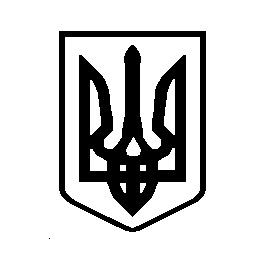 УКРАЇНАВИШГОРОДСЬКА МІСЬКА РАДАРОЗПОРЯДЖЕННЯ «21» квітня 2022 року                                                                                                   № 39                              Про проведення лікарсько-консультативноїкомісіїНа виконання пункту 18 «Положення про Добровольчі формування територіальних громад», затвердженого постановою Кабінету Міністрів України від 29 грудня 2021 року № 1449, 1. Доручити Комунальному некомерційному підприємству «Вишгородська центральна районна лікарня» Вишгородської міської ради провести лікарсько-консультативну комісію підрозділу «Ферарі» та підрозділу «ГРОМ» та надати медичні довідки наступним особам, згідно зі списком, що додається.2. Контроль за виконанням даного розпорядження залишаю за собою.Міський голова							Олексій МОМОТ